ОТЧЕТ   по проведению месячника   против   ВИЧ/СПИДа  «Жизнь без СПИДа и наркотиков !»    (посвященный Всемирному Дню борьбы со СПИДом с 25.11-02.12.2019 года ) в  СОШ № 27 г. Бишкек            В школе в отчетный период было проведено ряд профилактических мероприятий антинаркотического характера и профилактики ВИЧ/СПИД   в отношении учащихся и их родителей. С учащимися 9-11 классов и с классными руководителями , в том числе стоящих на различных видах учета, проводились мероприятия, предусмотренные общешкольным планом воспитательной работы на 2019-2020 учебный год и воспитательным программам 1-11 классов.  С учащимися 9-11 классов были  проведены  классные часы на тему «1 декабря –Всемирный день борьбы со СПИДом» Также были распространены  буклеты учащимся 1-11 классов «СПИД убивает во всем мире » (отв. Организатор ВР Бронникова К.О. и члены ШСУ). По плану работы был оформлен стенд «Выбери завтра жизнь без СПИДа и наркотиков ».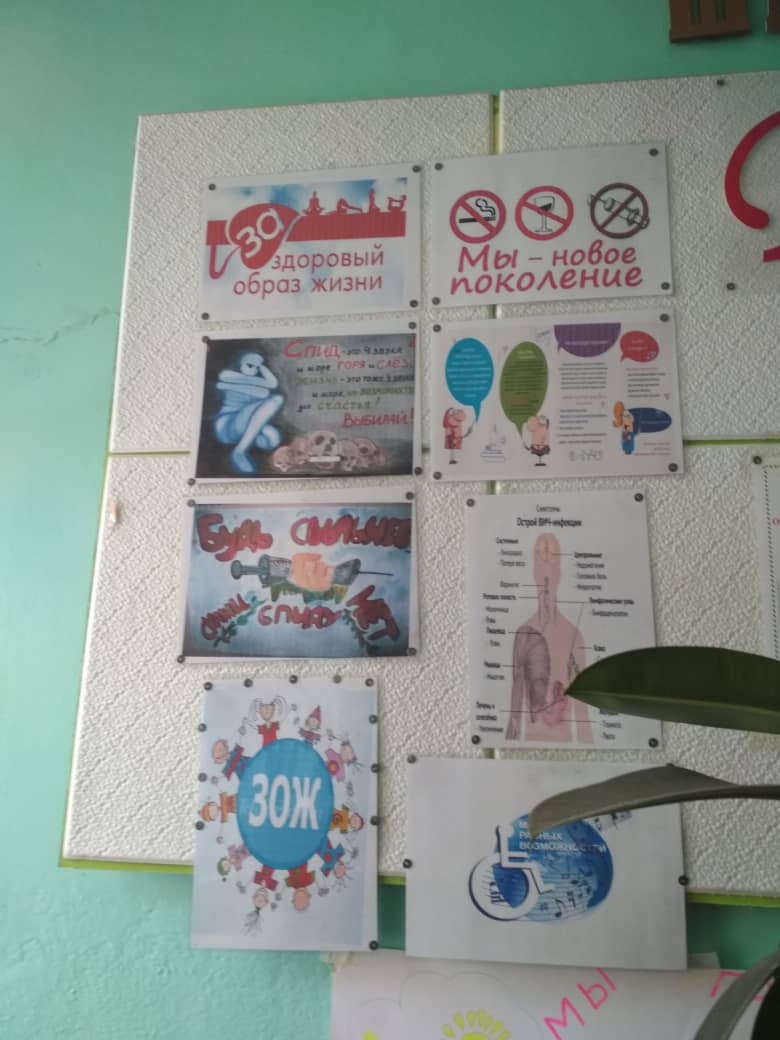 Среди 5-8 классов были проведены классные часы «Факты в защиту жизни », «Твой верный  путь в твоих руках » а также были проведены Лекции-беседы «Защити себя и тех ,кого любишь» (отв. Классные руководители).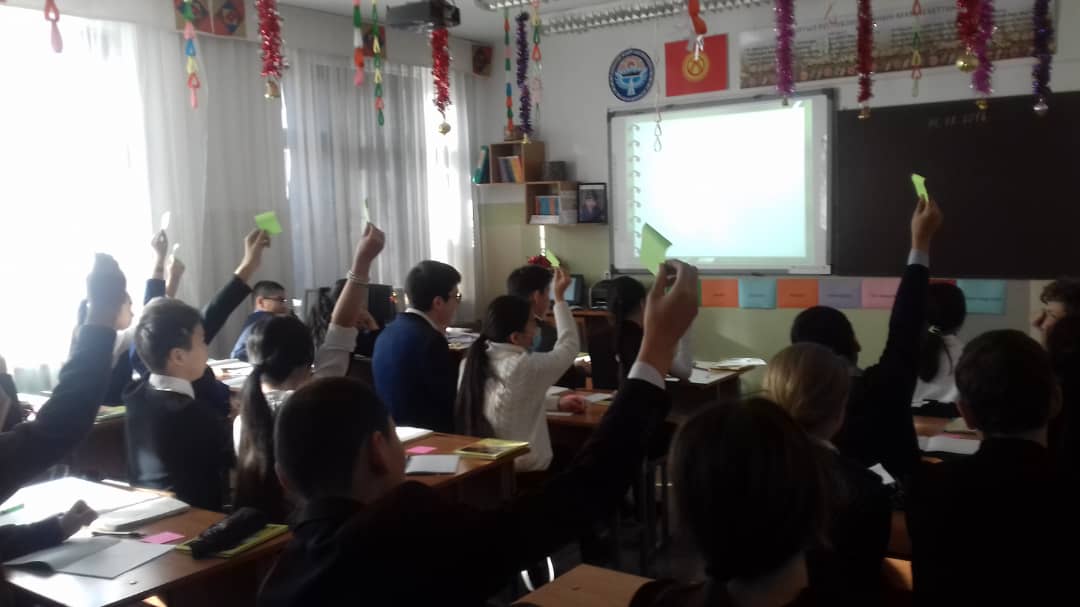 Также  среди учащихся  1-4 классов было организованно конкурс рисунков « Я за здоровый образ жизни »(отв. Учитель ИЗО Зубова Н.В) 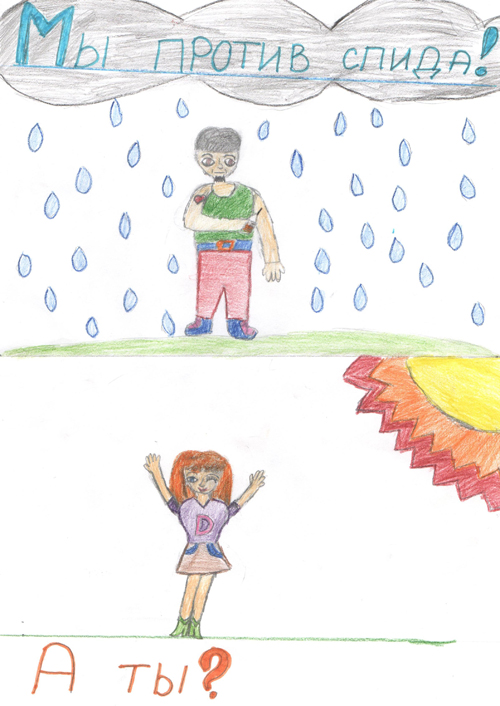 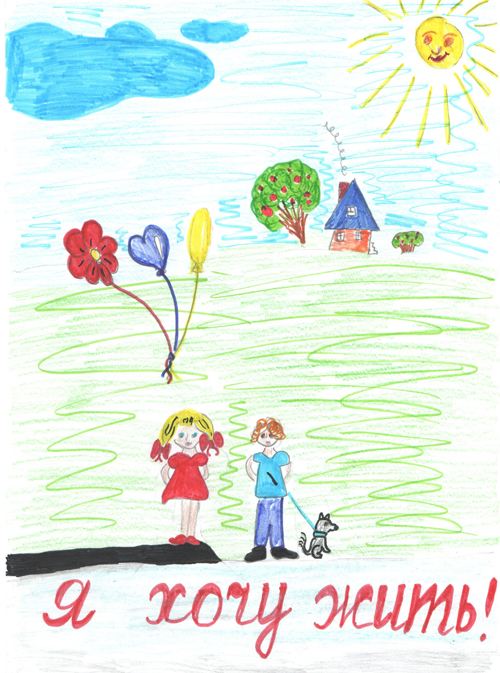 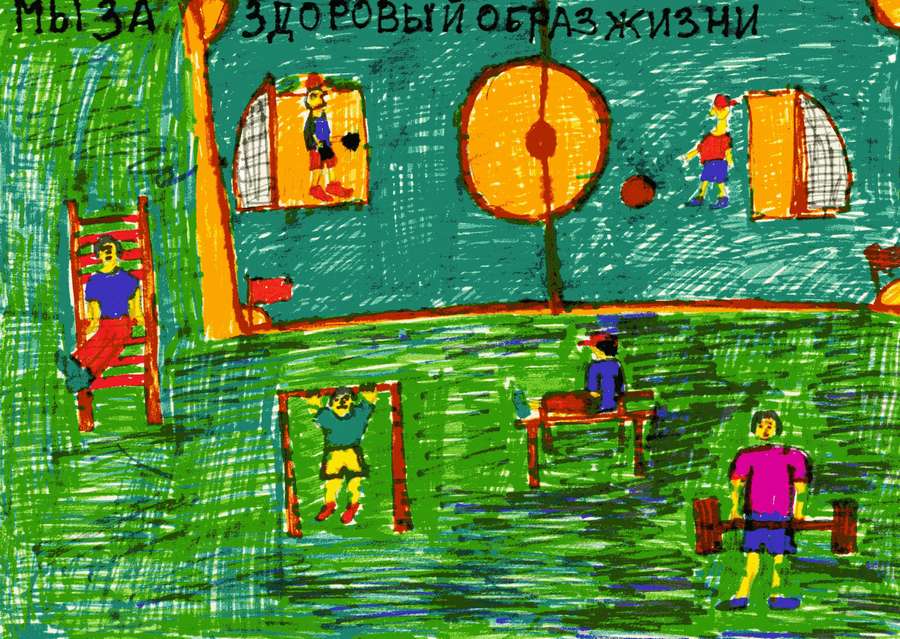 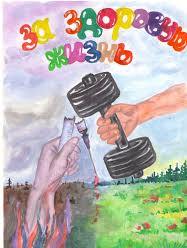 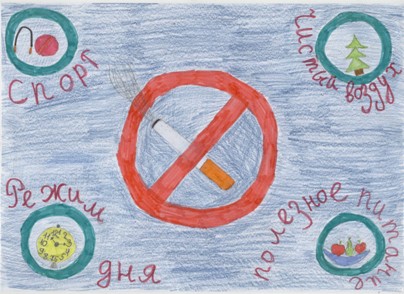 В течении отчетного периода среди учащихся 5-11 классов  был организован конкурс стенгазет «ВИЧ\СПИД- об этом должен  каждый знать »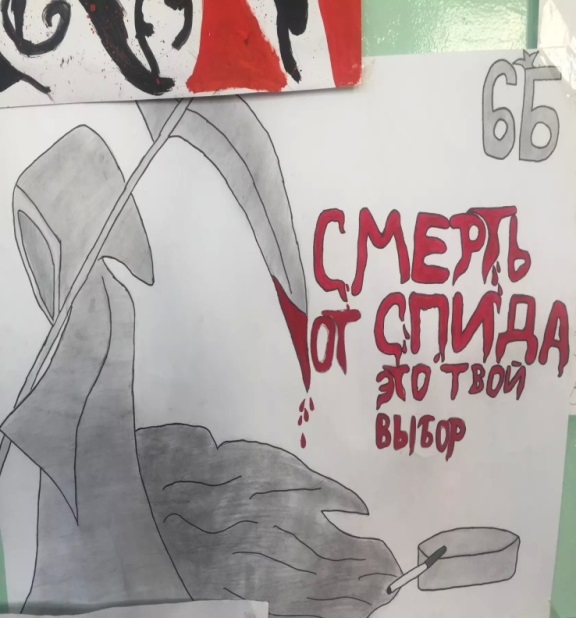 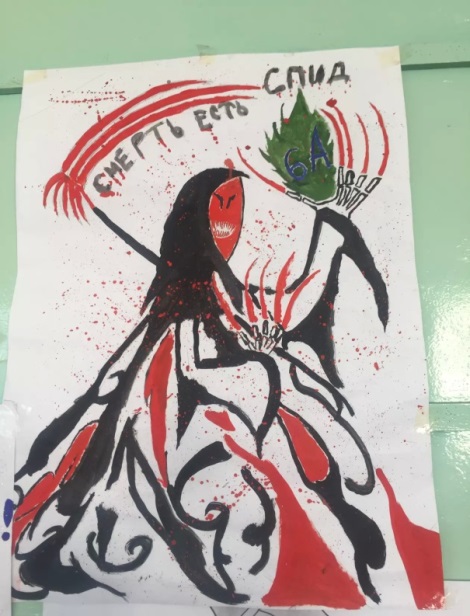 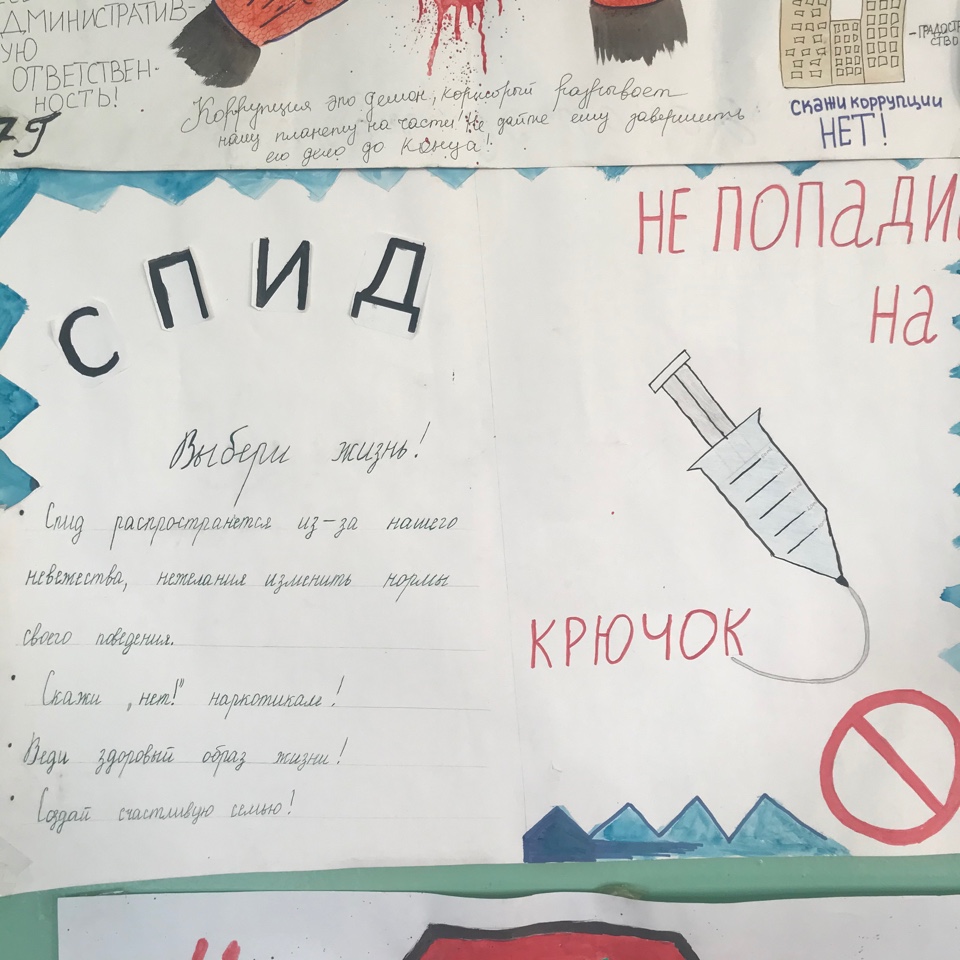 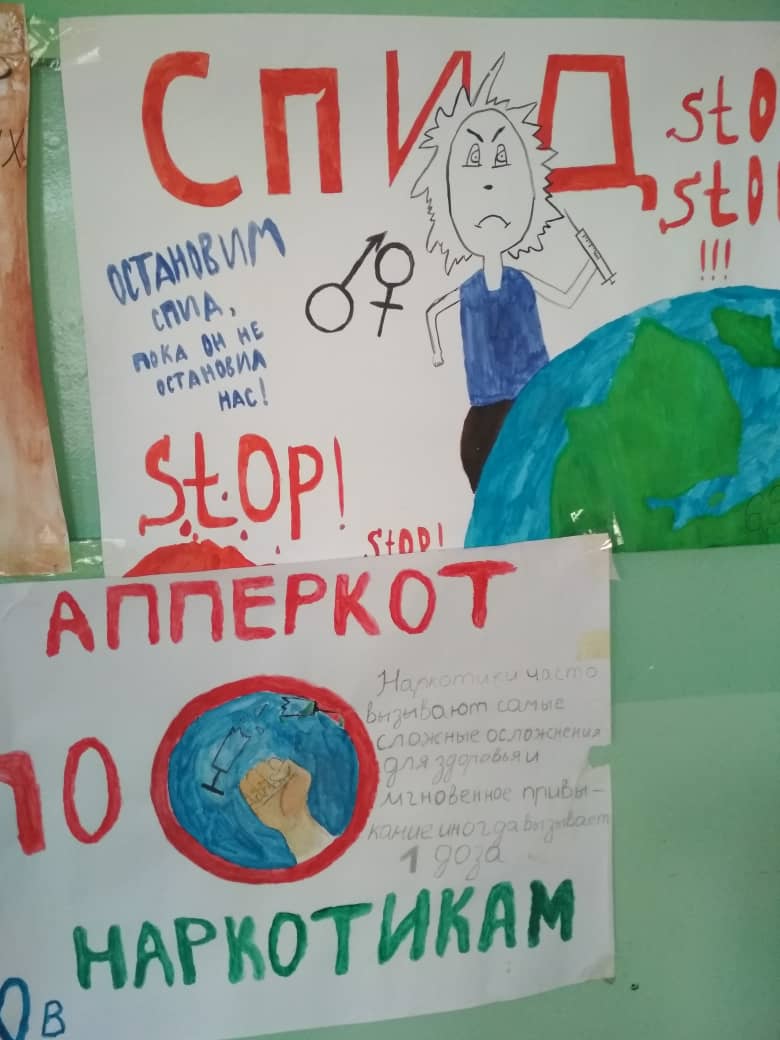 Учащиеся 5-6 классов написали диктанты «СПИД и наркотики –глобальная проблема ». 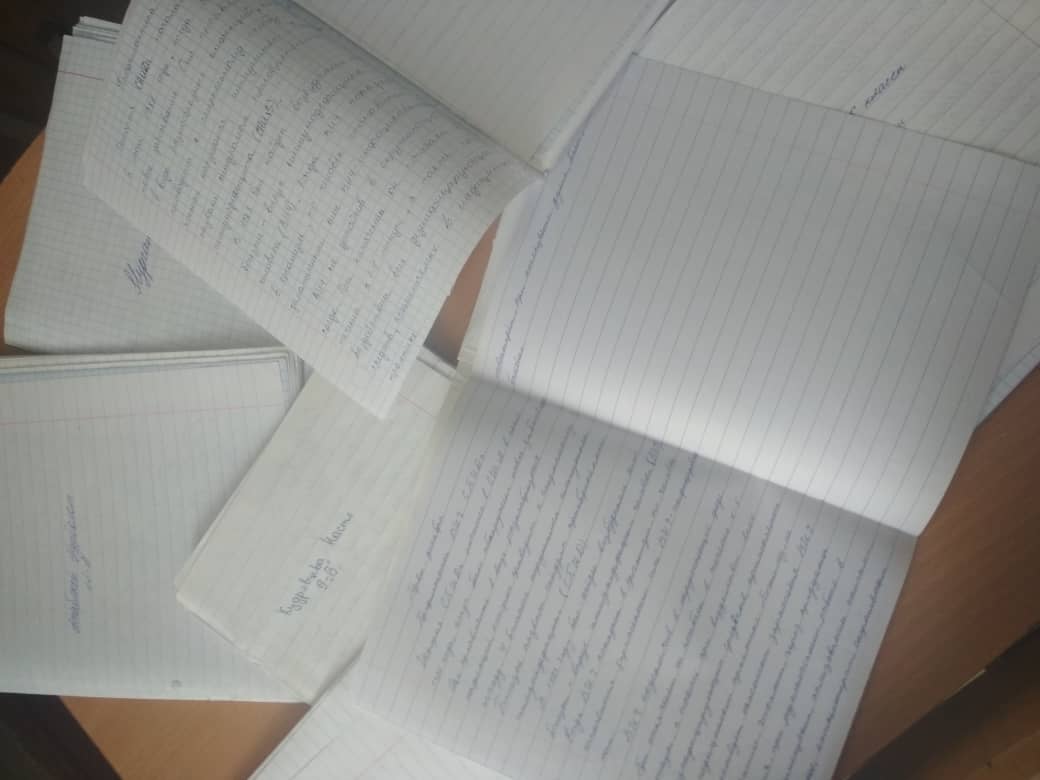 Классными руководителями на классных часах были показаны  ряд  документальных  фильмов  «ВИЧ-инфекция и наркотики»«ВИЧ-инфекция на современном  этапе »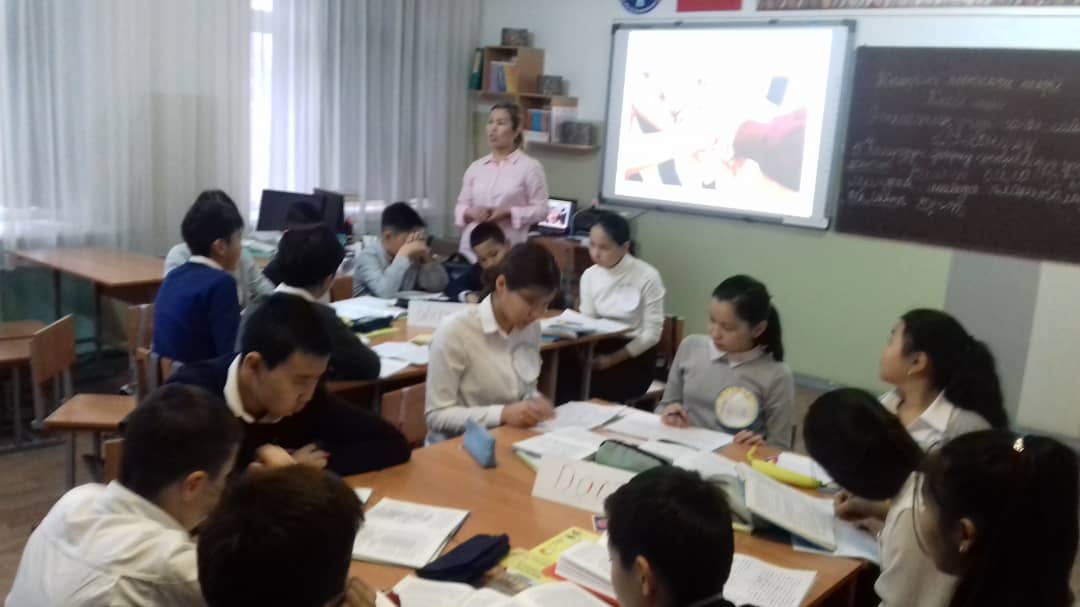 А также учителем биологии был проведен конкурс рефератов «Здоровый образ жизни »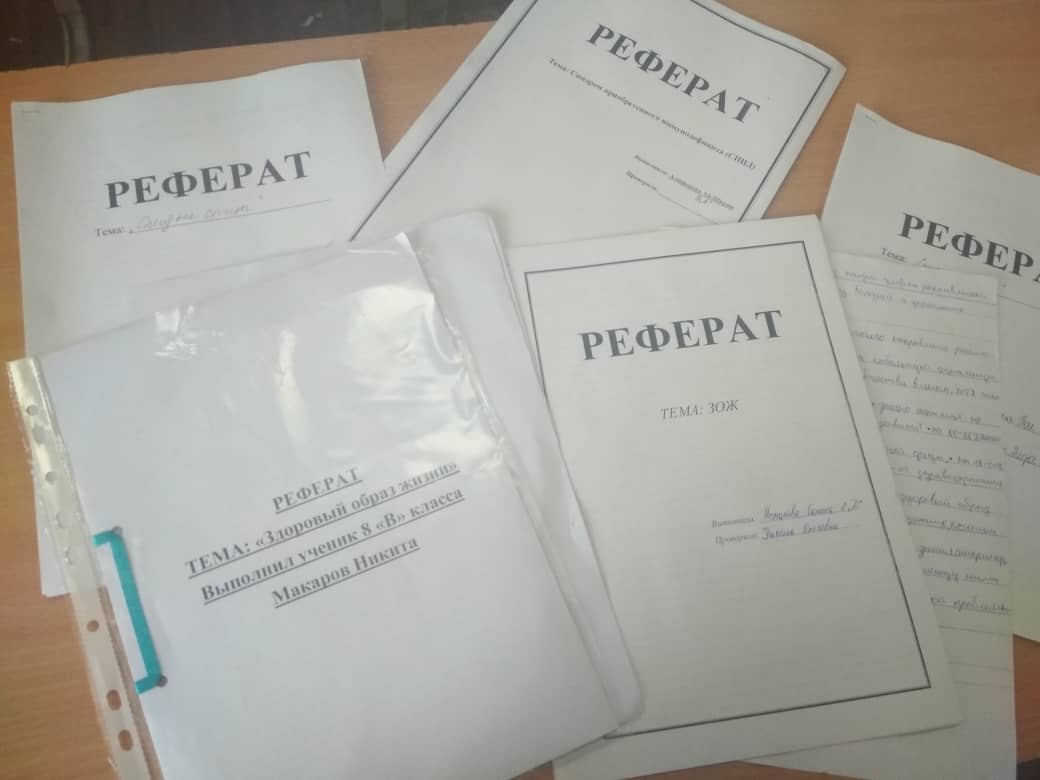               Среди учащихся 9-11 классов прошел конкурс сочинений и эссе на тему «Жизнь без наркотиков и СПИДа»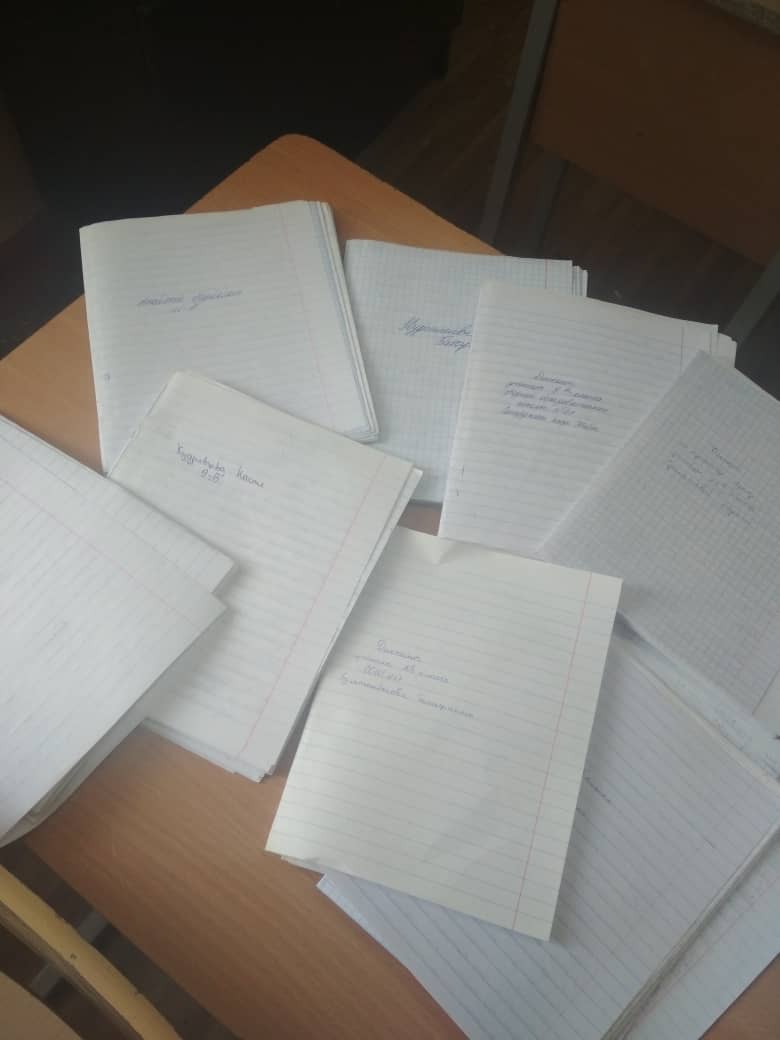               В течении месяца социальным педагогом »  Лавриковой М.А.  было проведено анкетирование «Молодежь и наркотики »             Социально психологической службой СОШ №27 было проведено анонимное анкетирование «ЗОЖ». Эта анкета является частью исследования отношения учащихся к ЗОЖ (Здоровому Образу Жизни).  И проблеме СПИДа.                              В исследовании приняли участие 563 подростка, с 5 по 11 класс.	     В анкете рассматривались взгляды учащихся на проблему  здорового образа жизни и профилактику  вредных привычек. И осведомленности учащихся о проблеме СПИДа.        На вопрос «пробовал ли ты алкогольные напитки?» ответы были следующие:          да-30%                    нет-60%           не знаю-10%        На вопрос «употреблял ли ты энергетические напитки?» были получены следующие ответы:          да-42%                    нет-38%                   не знаю-20%         На вопрос «пробовал ли ты курить?» были получены ответы:                                                           нет-65%                   да-25%Ответы на вопрос « что тебя побудило попробовать энергетические напитки?»Собственное желание-25%    друзья-65%   родители-5%         другое-5 На вопрос «Как ты думаешь, почему некоторые ребята курят?» ученики ответили:          это круто-35%     казаться взраслее-15%    им нравится-30%          другое-20%Большинство подростков (60%) на вопрос « Как ты проводишь своё свободное время?» ответили, что смотрят телевизор и гуляют с друзьями, 12% читают книги, 28% ходят в кино и занимаются спортом. На вопрос  «знаешь ли ты как влияют энергетические напитки на организм?» были получены ответы: да знаю-70%             не знаю-30%Ответы на вопрос «как ты относишься к ребятам которые имеют вредные привычки?» : безразлично- 60%       осуждают-  38%                   завидую-2 На вопрос «Есть ли у тебя друзья которые принимают алкогольные и энергетические напитки?» ответы были получены такие: да есть-45%;           нет таких друзей-35%            не знаю-20%      На вопрос «Знаешь ли ты, что такое ПАВ ( ПсихоАктивные Вещества) :были получены ответы:               не знаю-50%                   знаю-50%	«С какого возраста можно курить, употреблять спиртные напитки, энергетические напитки?»  с 18лет-45%  после 20лет-30%  никогда-35%           На вопрос «что тебя беспокоит в жизни?» ученики дали ответы:        А) отношения с родителями- 35%          Б) отношения со сверстниками-10%         В) конфликты с педагогами- 4%         Г) трудности в усвоении учебного материала- 30%         Д) чем заняться в свободное время-  10%             Е) другое-6% Ответы на вопрос «Знают ли твои родители где и с кем ты проводишь свободное время?» А) да знают всегда-65%        Б) знают не всегда-30%В) как правило не знают-5%На вопрос «Знаете ли вы что такое СПИД» ответили: Знают-75%       Нет-25%Гда вы получили информацию о СПИДе? были получены ответы:СМИ-20%          Школа-30%            Родители-30%        Другое-20%     Таким образом, исследование позволило выявить отношение  подростков к ЗОЖ и выявить осведомленность по проблеме СПИДа.    Оценить уровень их осведомлённости о вреде курения, алкоголя и употребления     энергетических напитков. Рекомендации классным руководителям: систематически проводить  классные часы среди учеников с 5 по 11 классы, о вреде курения, алкоголя и других веществах которые вредят здоровью. И о проблеме СПИДа.Тесно сотрудничать с  родителями учащихся относительно этого вопроса, путем (родительских собраний и индивидуальных бесед) . Вести пропаганду Здорового Образа Жизни.                                                                                                                                         Выводы: Проведенные  мероприятия помогли выявить существующий  объем знаний учащихся по заданной проблематике , сформировать у учащихся представление о том ,что такое ВИЧ,СПИД и какие существует способы профилактики заболевания. Проведенные  мероприятия помогли сформировать у ребят толерантное отношение к людям ,зараженным ВИЧ-инфекцией ,а также укрепить ценности семьи и здравого образа жизни.